Agenda Prepared: 3/31/23, 10:22 AM	BoardDocs® Plus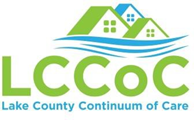 Thursday, April 6, 2023Lake County Continuum of Care – GENERAL BOARD MEETINGMeeting Location Lake County Office of Education 1152 S Main St, Lakeport, CA 95453 - Kelsey Room Woodland Community College - 15880 Dam Rd Ext, Clearlake, CA 95422 – Host: Mary Wilson, Housing Navigator Committee Chair Hope Center -3400 Emerson St, Clearlake, CA 95422- Caressa Hearp- Live Experience Chair Meeting Time3:00 PM Pacific Standard TimeZoom meeting information:Join Zoom Meeting 
https://us06web.zoom.us/j/81602670592?pwd=UERNdzlySDZGVEVnMGUvTUNibWhxZz09 Meeting ID: 816 0267 0592 
Passcode: 059067 
One tap mobile 
+16694449171Welcome 1.1 Announcement of new format and meeting CALL TO ORDER2.1 Reading of Vision Statement 2.2 Roll Call2.3 Agenda Approval2.4 Approval of Minutes of the regular meeting held on March 2, 20232.5 Conflict of Interest Notification CLOSED SESSIONPUBLIC COMMENTS4.1 Open for Public Comment 3 minutes  ADMINISTRATION REPORTS 5.1 Administration Report/Grant Summary Report and Current/Upcoming Available Funding5.2 Administration Report/Discussion CES Policies (Possible Action)5.3 Discussion on new or additional updates from Administrative Entity5.4 Discussion on Warming Center 5.5 Discussion on partnership voting CONSENT AGENDACONSENT: Items (No)CONSENT: OTHER ITEMSACTION ITEMS9.1 New member introduction, New member vote Melissa Reese from Catholic Charities, Supervisor Michael Green, Gabriela Perez from American Red Cross, Kara Ingram from Redwood Community Services, and new applications for presentations from Aurelia Johnson for Community At Large, James Murdock for Adventist Health, and Catherine Aguirre9.2 Committee Chair Vote – Ana Santana – Strategic Planning Chair nominee, Holly Masterson – Performance Review Chair nominee, Heather Frawley – HMIS/CES ChairBIG PICTUREINFORMATIONAL ITEMS AND REPORTSCOMMITTIE CHAIR COMMUNICATIONS12.1 Committee Chair’s Remarks or Updates12.2 Future Agenda ItemsADJOURNMENT13.1 Adjourn